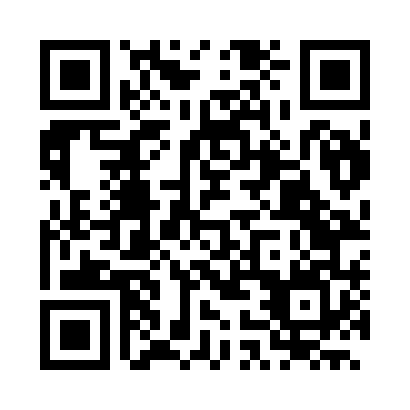 Prayer times for Patos, BrazilWed 1 May 2024 - Fri 31 May 2024High Latitude Method: NonePrayer Calculation Method: Muslim World LeagueAsar Calculation Method: ShafiPrayer times provided by https://www.salahtimes.comDateDayFajrSunriseDhuhrAsrMaghribIsha1Wed4:195:3011:262:485:226:292Thu4:195:3011:262:485:226:293Fri4:195:3011:262:475:216:294Sat4:195:3111:262:475:216:295Sun4:195:3111:262:475:216:296Mon4:195:3111:262:475:216:287Tue4:195:3111:262:475:206:288Wed4:195:3111:262:475:206:289Thu4:195:3111:262:475:206:2810Fri4:195:3111:252:475:206:2811Sat4:195:3111:252:475:206:2812Sun4:195:3111:252:475:206:2813Mon4:195:3111:252:475:196:2814Tue4:195:3111:252:475:196:2815Wed4:195:3211:252:475:196:2816Thu4:195:3211:252:475:196:2817Fri4:195:3211:262:475:196:2818Sat4:195:3211:262:475:196:2819Sun4:195:3211:262:475:196:2820Mon4:195:3211:262:475:196:2821Tue4:195:3311:262:475:196:2822Wed4:195:3311:262:485:196:2823Thu4:195:3311:262:485:196:2824Fri4:195:3311:262:485:196:2825Sat4:205:3311:262:485:196:2826Sun4:205:3411:262:485:196:2827Mon4:205:3411:262:485:196:2928Tue4:205:3411:262:485:196:2929Wed4:205:3411:272:485:196:2930Thu4:205:3411:272:485:196:2931Fri4:205:3511:272:485:196:29